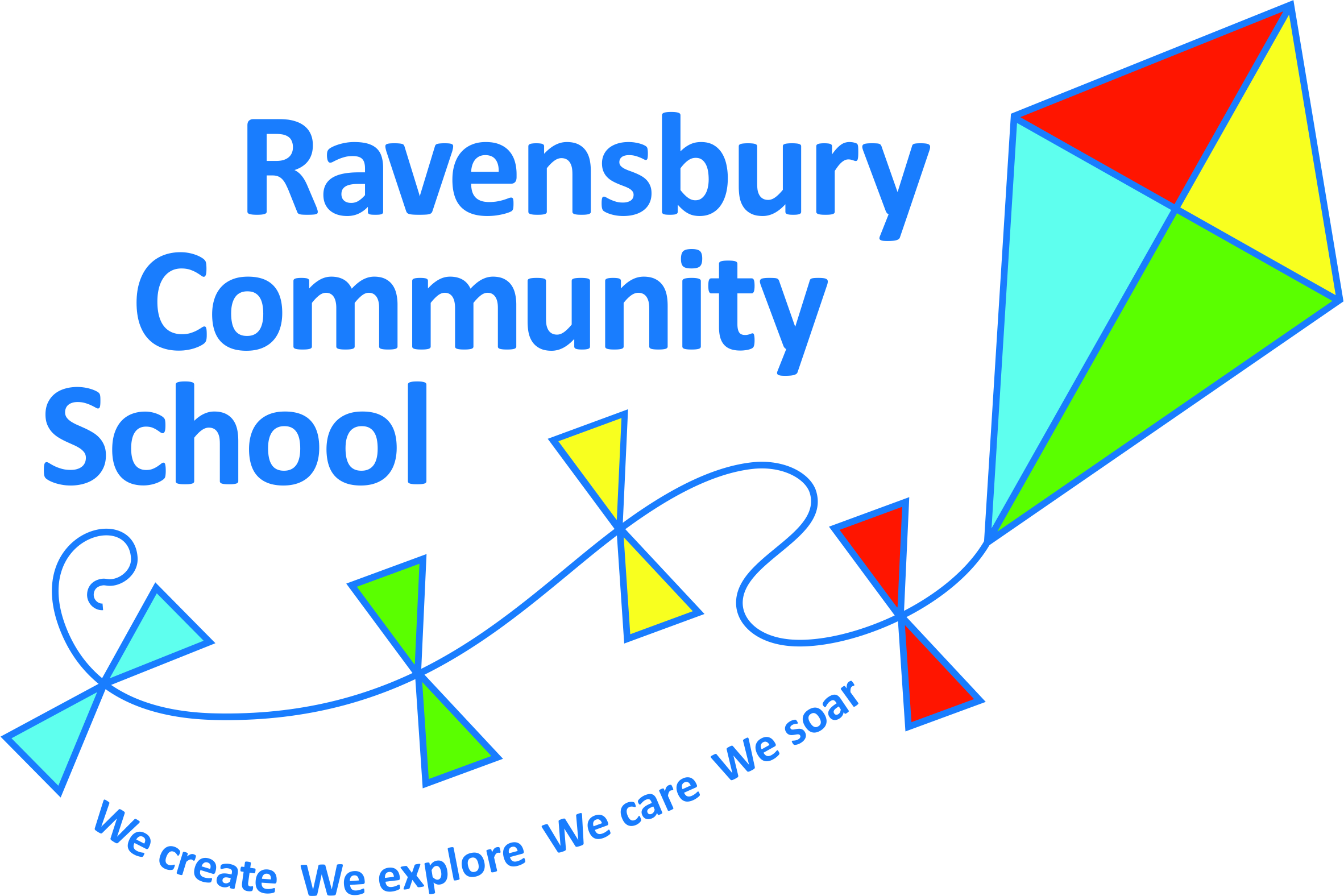 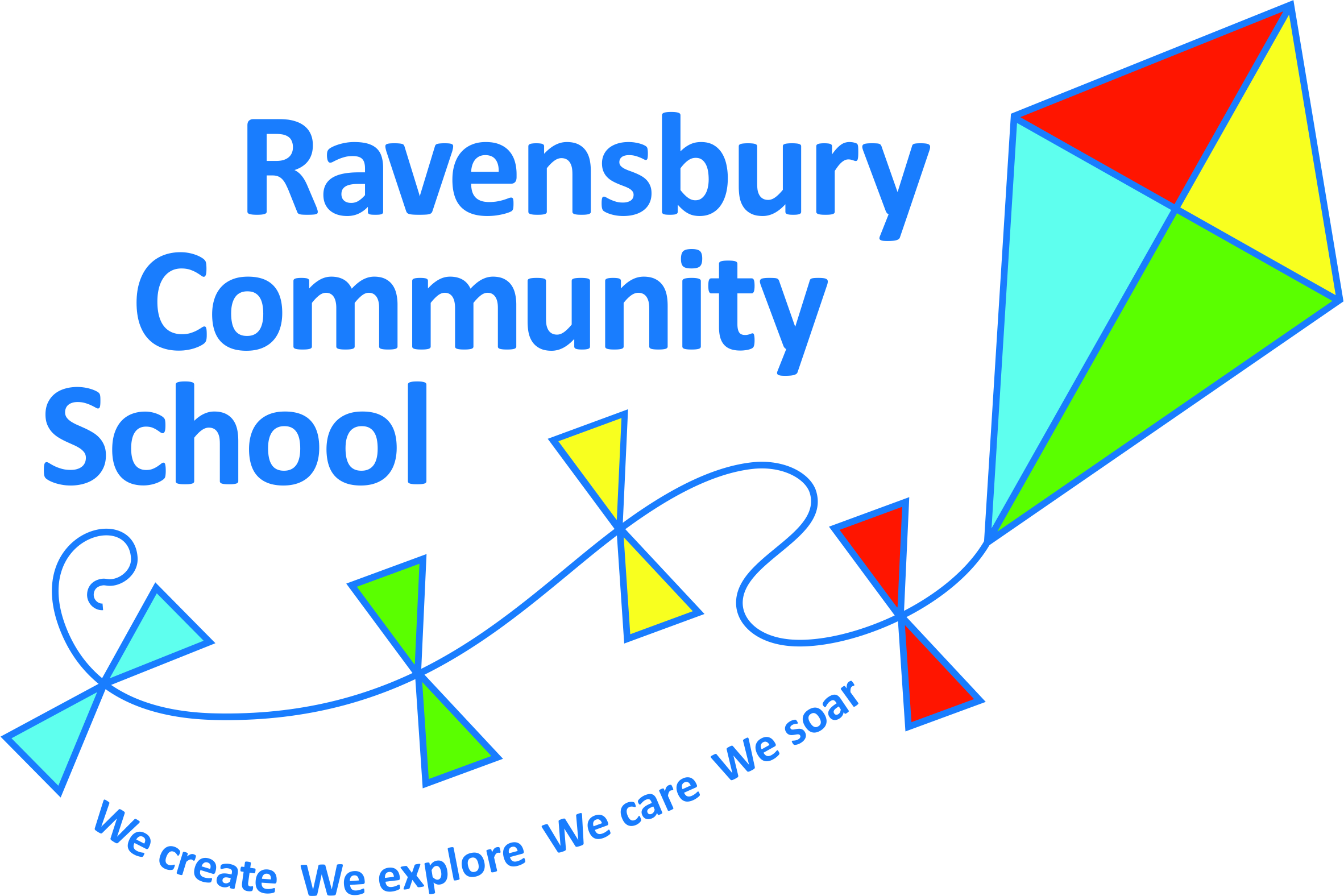 Year 4Key Texts – link to EnglishHistoryGeographyArtDesign TechnologyExperience and Golden QuestionAutumn 1The Mayans: What can they teach us?The Hero TwinsWorld History: Study a non-European society that provides a contrast with British History covered so far. Changes in social structure.Mayan Civilization c. AD 900Nutrition: Understand seasonality and know where and how a variety of ingredients are grown, reared and processed. Making Tortillas using products which are in season and/or locally sourced.Do you share the same views about social class as the Mayans?Autumn 2What is there in North America?I survived The Earth DragonNorth America: California - Mountains and EarthquakesUsing maps, locate the countries within North America; the mountainous regions of the State of California. Identify the key physical characteristics of a mountain range.Locate the key physical and human characteristics of the USA and the city of San Francisco.Describe and understand the key characteristics of Earthquakes.Elaine SturtevantPrintingTo learn about great artists and make links to own work.To improve the mastery of art techniques using a range of materials.To develop a range of art and design techniques in colour, pattern and line.Is there a safe place in California to live?Spring 1How would we survive without water? The Water HorseDescribe and understand the key aspects of Rivers and the Water Cycle; including the distribution of natural resources of water.UK River study: use fieldwork to observe, measure, record rainfall over a period of time using a rain gaugeObserve the physical features of a river using maps, digital photography, atlases and aerial photographs.Monet – water painting To learn about great artists and make links to own work.To improve the mastery of art techniques using a range of materials.To develop a range of art and design techniques for painting, in colour, texture, form and space.Should we donate money to provide clean water for people in other countries?Spring 2Why did the Anglo Saxons and Vikings Invade? Beowulf How to be an Anglo Saxon in 13 easy stagesBritish History: Britain’s Settlements by the Anglo-Saxons and Scots.Anglo-Saxon invasion, settlements and kingdoms in particular life of the childTextiles: Anglo-Saxon weavingTo select from a wider range of tools to make own loom to perform practical tasks i.e. weaving - cardboard loom and wool weft and warp.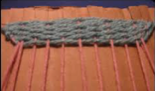 Is it ever right to invade other countries and make their land your own?Summer 1How is Castleton different from Clayton?Room 13 Countryside verses Town life Name geographical regions and identify human and physical characteristics (Peak District National Park). Castleton vs ClaytonIdentify key topographical features including hills, mountains, and rivers (River Noe). Identify land use patterns and how some of these aspects have changed over time.Complete a traffic survey, land use survey and locality sketch for each area.Castleton – collage  To use a range of materials to design, create and make a collage.Do you think tourism effects the environment?Summer 2Who would win in a battle; Anglo-Saxons or Vikings?Norse Myths How to train your Dragon The Viking and Anglo-Saxon struggle for the Kingdom of England to 1066: Exploration and Discovery Viking raids and invasion, Anglo-Saxon laws and justice.Viking Longboats –Design a Long Boat including a gear or pulley in order to raise a sail which will help the boat move faster.To understand gears and pulley.Would you have the courage to cross  the sea in a Viking Long Boat?